Long-term changes in soil properties and microbial communities are continuous cropping obstacles associated with American ginseng (Panax quinquefolius L.) cultivationChongwei Li†, Guozhong Chen†, Jianlong Zhang, Ping Zhu, Xinfu Bai, Yuping Hou*, and Xingxiao Zhang*School of Life Sciences, Ludong University, Yantai 264025, China*	Corresponding author : YP H, hou_yuping@163.com; XX Z, zhangxingxiao@163.com†Co-authors contributed equally to this work and should be considered co-first authors.Figure S1 Structural formula of nine standard phenolic acids.Figure S2 Chromatogram of nine standard phenolic acids at 280 nm. 1: p-coumaric acid; 2: protocatechuic acid; 3: p-hydroxybenzoic acid; 4: vanillic acid; 5: caffeic acid; 6: syringic acid; 7: ferulic acid; 8: salicylic acid; 9: cinnamic acid.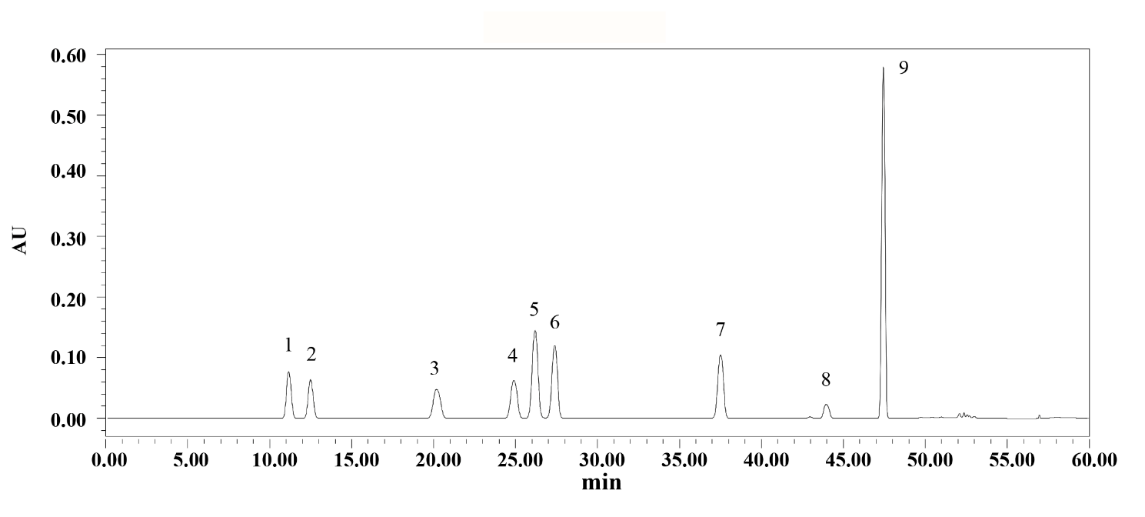 Figure S3 The flow chart of the sequencing experimental procedure.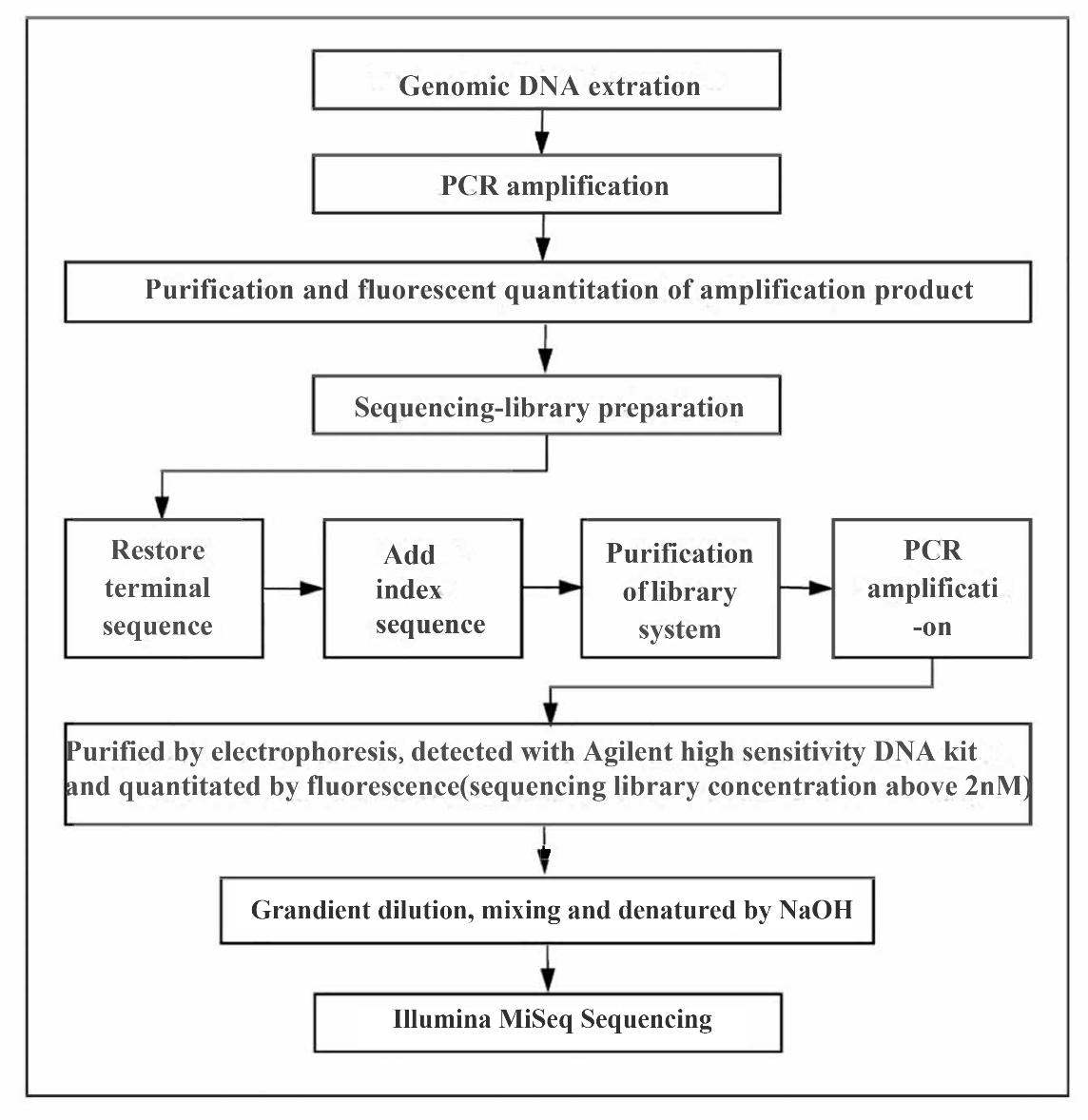 Figure S4 The Venn diagram of OUT. RS: 10-year post-ginseng rotation soil; CS: soil in which no ginseng was grown before ginseng planting. Each ellipse represents one Group samples, the overlapping area between ellipses indicates the shared OTUs among samples groups, and the number of each block indicates the number of shared (or unique) OTUs of the samples groups contained in the block.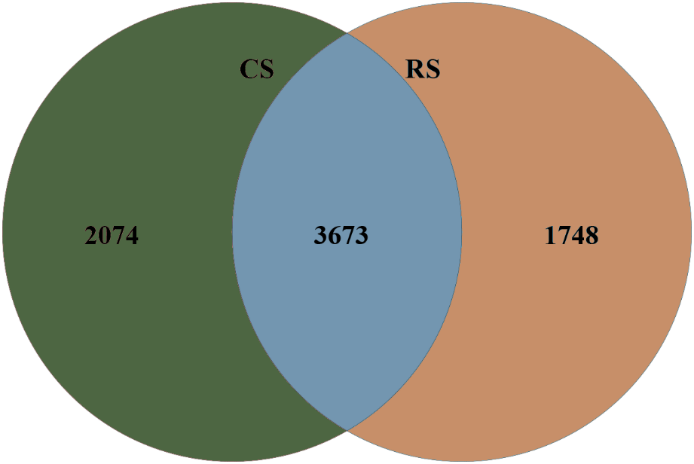 Figure S5 Species accumulation curves measuring the observed species in bacterial communities. The abscissa represents the sample size, the ordinate represents the number of detected objects, and the blue shadow reflects the confidence interval of the curve. The results reflect the increasing rate of new species observed during the process of population sampling. Using the species accumulation curve to judge whether the sample size is large enough, the sharp rise of the curve indicates that the sample size is insufficient and needs to be expanded; otherwise, it indicates that the sample size is enough to reflect the richness of the community.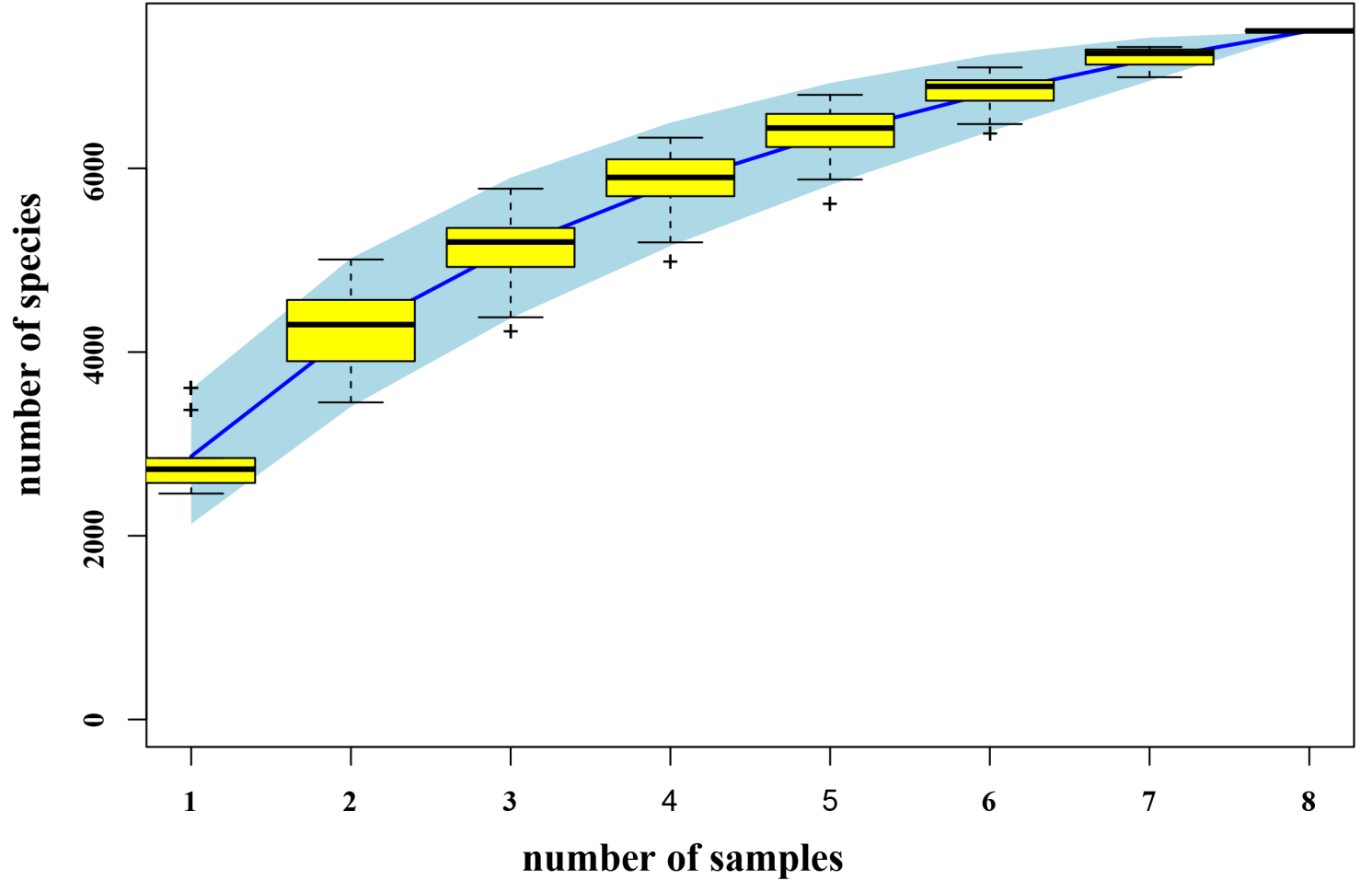 Figure S6 Comparison of four alpha diversity indices (Simpson, Shannon, ACE and Chao1) between 10-year post-ginseng rotation soil (RS) and soil in which no ginseng was grown (CS) before ginseng planting. Mean (n = 4) data shown; error bars represent SE.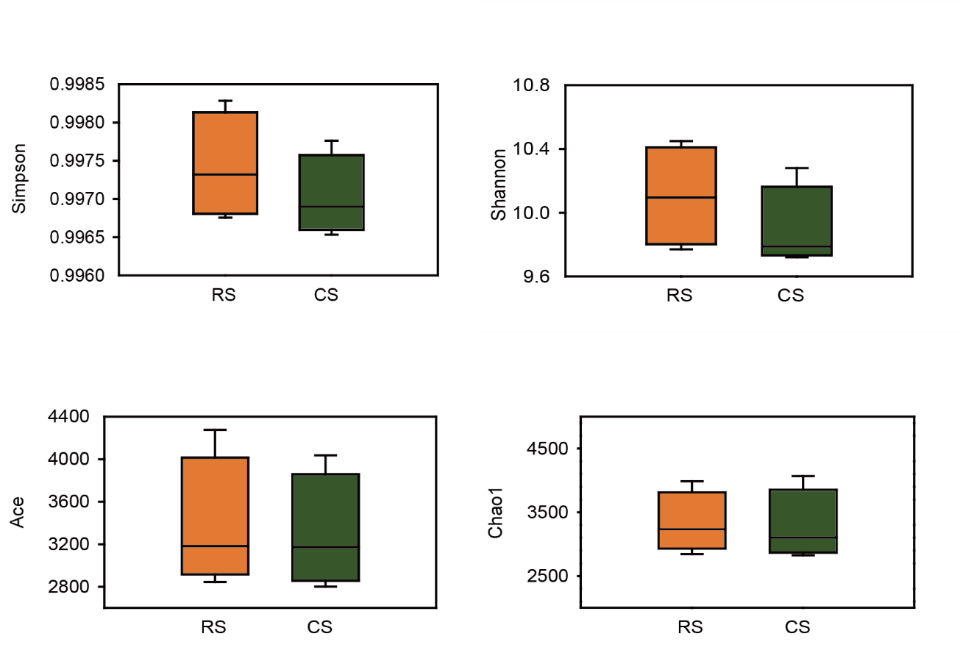 Figure S7 The correlation coefficient of Spearman rank among the top 50 dominant genera was calculated by Spearman correlation network analysis, for which Rho > 0.6 and P value< 0.01 related dominant genera to construct an associated network node represents each dominant genus, identified by different colors, the connection between nodes indicates that there is a correlation between the two genera, the red line indicates a positive correlation, and the green line indicates a negative correlation. The more connections through a node, the more association the genus has with other members of the flora.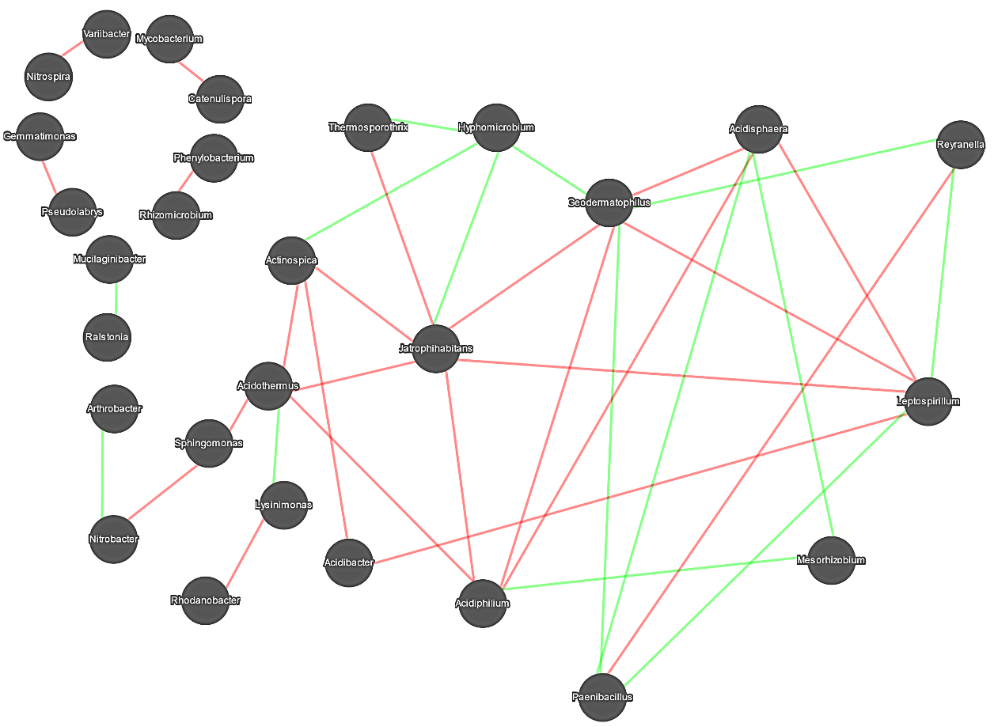 Table S1 Standard curve equations of the nine phenolic compounds.Table S2 Comparisons of relative abundance of major lineages in the bacterial communities of 10-year post-ginseng rotation soil (RS) and soil in which no ginseng was grown (CS) before ginseng planting.Table S3 UniFrac analysis of similarities between the bacterial communities present in 10-year post-ginseng rotation soil (RS) and soil in which no ginseng was grown (CS) before ginseng planting. The R value is the statistics of Anosim, which is between - 1 and 1, indicating the difference between the differences between groups and within groups. The closer r value is to 1, the greater the difference between groups, and the smaller the difference within groups, the better the grouping effect; if r = 0, it means that the grouping effect of samples is equal to random allocation, and there is no observable statistical difference between sample groups; if R is negative, it means that the difference within groups exceeds the difference between groups, indicating that the grouping effect is poor. P value reflects the statistical significance of anosim analysis results. The smaller the p value is, the higher the significance of the difference between the sample groups is.Table S4 R values of Pearson correlation analysis between the top 10 most abundant bacterial genera rank order and the phenolic compounds and physicochemical properties of 10-year post-ginseng rotation soil (RS) and soil in which no ginseng was grown (CS) before ginseng planting. * Statistically significant correlation at P < 0.05; ** P < 0.01. Mean ± SE (n = 4) data shown. Missing values represent no significant correlation.Standard substancesStandard curve equationsRegression degreeLinear rangesp-Coumaric acidY = 31530x-282460.99990.001–0.1Protocatechuic acidY = 27889x-257690.99990.001–0.1p-Hydroxybenzoic acidY = 29916x-275280.99990.001–0.1Vanillic acidY = 35119x-319490.99990.001–0.1Caffeic acidY = 72852x-654400.99990.001–0.1Syringic acidY = 57725x-523340.99990.001–0.1Ferulic acidY = 52004x-460290.99990.001–0.1Salicylic acidY = 10682x-109200.99990.001–0.1Cinnamic acidY = 170030x-1467180.99990.001–0.1Taxonomy% relative abundance (mean ± SE) in:% relative abundance (mean ± SE) in:% relative abundance (mean ± SE) in:RS%CS%PProteobacteria33.23±1.7430.13±2.010.289  Alphaproteobacteria18.53 ±1.0219.98± 1.450.472    Sphingomonadales1.68±0.002.98±0.000.002      Sphingomonadaceae1.48±0.002.88±0.000.004        Novosphingobium0.20±0.000.03±0.000.035        Sphingomonas1.10±0.002.83±0.000.000    Rhizobiales10.75±0.0110.03±0.010.666      Bradyrhizobiaceae2.03±0.002.65±0.000.069      Methylobacteriaceae0.28±0.000.08±0.000.097        uncultured0.13±0.000.00±0.000.015        Nitrobacter0.75±0.001.13±0.000.038    Rhodospirillales5.08±0.016.00± 0.000.377    Caulobacterales0.95±0.000.80±0.000.432Gammaproteobacteria9.08 ± 1.544.20±0.310.048    Xanthomonadales7.83±0.022.73±0.000.040      Xanthomonadaceae6.93±0.011.33±0.000.027        Mizugakiibacter2.28±0.000.63±0.000.048        Rhodanobacter3.45±1.000.38±0.060.050      Xanthomonadales_Incertae_Sedis0.50±0.000.83±0.000.059    Legionellales0.75±0.000.68±0.000.391    Enterobacteriales0.13±0.000.50±0.000.459    Pseudomonadales0.20±0.000.13±0.000.638         Pseudomonas0.15±0.000.03±0.000.029    HTA40.08±0.000.10±0.000.638Betaproteobacteria4.15±0.254.15±1.261.000    BurkhReriales1.68±0.01 1.78±0.010.948       Comamonadaceae0.35±0.000.53±0.000.694         unidentified0.13±0.000.03±0.000.030    SC-I-841.78±0.001.60±0.000.759    Nitrosomonadales0.63±0.000.70±0.000.841    Rhodocyclales0.03±0.000.00±0.000.391  Deltaproteobacteria   1.48±0.351.78±0.250.542    Myxococcales0.93±0.001.40±0.000.237    Desulfurellales0.43±0.000.18±0.000.206Oligoflexales0.05±0.000.08±0.000.391    Bdellovibrionales0.08 0.000.10±0.000.391Actinobacteria   18.33±0.7221.08±1.150.098Actinobacteria9.38±1.1112.60±0.660.049   Frankiales3.80±0.007.38±0.010.023     Frankiaceae0.78±0.001.18±0.000.040       Jatrophihabitans0.75±0.001.15±0.000.048     Acidothermaceae2.40±0.005.40±0.010.030       Acidothermus2.40±0.005.40±0.010.030  Pseudonocardiales1.43±0.001.10±0.000.528  Micrococcales1.63±0.00 0.85±0.000.283    Micrococcaceae0.50±0.000.08±0.000.007      Arthrobacter0.43 ±0.000.03±0.000.001  Streptomycetales0.70 ±0.000.93±0.000.523  Micromonosporales0.60± 0.000.70±0.000.876  Catenulisporales0.33±0.000.95±0.000.061    Actinospicaceae0.05±0.000.63±0.000.006      Actinospica0.05±0.000.63±0.000.049  Corynebacteriales0.40±0.00 0.35±0.000.769  Thermoleophilia6.85±0.64 6.78±0.68 0.906    Gaiellales5.35±0.015.23±0.000.833      uncultured5.20±0.015.15±0.000.934    Solirubrobacterales1.50±0.001.55±0.000.752    JG30-KF-CM450.45±0.000.50±0.000.752  Acidimicrobiia1.98±0.091.63±0.130.155    Acidimicrobiales1.998±0.001.63±0.000.155Acidobacteria  16.60±1.0115.80±0.720.544Acidobacteria 7.28±0.689.45±0.530.046  Acidobacteriales7.28±0.019.45±0.010.046    Acidobacteriaceae_(Subgroup_1)7.28±0.009.45±0.000.046  Solibacteres3.13±0.483.13±0.321.000    Solibacterales3.13±0.003.13±0.001.000  Subgroup_2 3.63±0.761.80±0.010.081  Subgroup_60.90±0.321.2±0.140.881  Subgroup_13   0.700.110.25 ± 0.000.021    uncultured_bacterium0.45±0.000.18±0.000.017      uncultured_bacterium0.45±0.000.18±0.000.035  Holophagae 0.40 ± 0.100.13 ± 0.000.151    Subgroup_70.18±0.000.10±0.000.650    Holophagales0.23±0.000.03±0.000.016      Holophagaceae0.23±0.000.03±0.000.048        Holophaga0.20±0.000.03±0.000.048Blastocatellia0.48±0.280.08±0.000.289  Blastocatellales0.48±0.000.08±0.000.289Chloroflexi12.13±0.0214.78±0.020.333  Ktedonobacteria7.08±2.049.53±0.020.417    Ktedonobacterales4.78±0.026.38±0.010.488      Ktedonobacteraceae0.18±0.000.50±0.000.041      Thermosporotrichaceae0.15±0.000.65±0.000.038        Thermosporothrix0.08±0.00 0.35±0.000.074    JG30-KF-AS91.23±0.001.58±0.000.271  KD4-961.53±0.381.40±0.010.851JG37-AG-41.00±0.301.43±0.000.547TK100.78±0.120.60±0.000.412  unidentified0.08±0.000.28±0.000.016    unidentified0.08±0.000.28±0.000.016JG30-KF-CM660.60±0.100.70±0.000.658Firmicutes6.63±0.015.85±0.020.443  Bacilli3.73±0.372.98±0.000.179    Bacillales3.70±0.002.95±0.000.206  Clostridia2.78±0.322.85±0.010.927    Clostridiales1.25±0.000.35±0.000.012      Peptostreptococcaceae0.35±0.000.00±0.000.027        Peptoclostridium0.20±0.000.00±0.000.016      Clostridiaceae_10.75±0.000.18±0.000.011        Clostridium_sensu_stricto_10.45±0.000.03±0.000.023    Halanaerobiales1.45±0.002.40±0.010.301    Thermoanaerobacterales0.05±0.000.10±0.000.182  Erysipelotrichia0.13±0.050.03±0.000.252    Erysipelotrichales0.13±0.000.03±0.000.252Gemmatimonadetes4.45±0.024.30±0.010.929  Gemmatimonaetes4.45±0.84 4.30±0.730.897    Gemmatimonadales4.45±0.024.30±0.010.897      Gemmatimonadaceae4.45±0.024.30±0.010.897Bacteroidetes2.05±0.001.60±0.000.288  Sphingobacteriia1.93±0.111.43±0.000.247     Sphingobacteriales1.93±0.001.43±0.000.247       Chitinophagaceae1.20±0.000.65±0.000.032         uncultured0.98±0.000.53±0.000.049  Cytophagia0.13±0.090.15±0.000.761    Cytophagales0.13±0.000.15±0.000.761  Flavobacteriia0.05±0.050.05±0.001.000Planctomycetes1.30±0.001.63±0.000.301  Planctomycetacia1.23±0.231.55±0.000.437Saccharibacteria1.15±0.001.53±0.000.270  uncultured_bacterium1.00±0.151.18±0.000.574  soil_bacterium_WF550.00±0.000.10±0.000.252Cyanobacteria1.50±0.010.53±0.000.432  Cyanobacteria1.00±1.000.00±0.000.391  Chloroplast0.35±0.100.30±0.000.718Verrucomicrobia0.65±0.000.63±0.000.932  Spartobacteria0.43±0.180.25±0.000.188  OPB35_soil_group0.15±0.030.30±0.000.339  Opitutae0.03±0.030.08±0.000.495Nitrospirae0.58±0.000.65 ± 0.000.215  Nitrospira0.58±0.100.65 0.000.215    Nitrospirales0.56±0.000.65±0.000.215      Nitrospiraceae0.48±0.000.65±0.000.076Armatimonadetes0.23±0.000.48±0.000.127  Chthonomonadetes0.13±0.030.23±0.00 0.308  Armatimonadia0.03±0.030.10±0.000.319Chlamydiae0.28±0.000.10±0.000.035  Chlamydiae0.28±0.000.10±0.000.035    Chlamydiales0.28±0.000.10±0.000.035      Simkaniaceae0.15±0.000.03±0.000.015        uncultured0.15±0.000.03±0.000.017Chlorobi0.05±0.000.13±0.000.215  Chlorobia0.05±0.000.13±0.000.215Method nameR statisticP valueNumber of permutationsUnweighted0.71880.030999Weighted0.36460.085999Bacterial genusPhenolic CompoundsPhenolic CompoundsPhenolic CompoundsPhenolic CompoundsPhenolic CompoundsPhenolic CompoundsPhysicochemical PropertiesPhysicochemical PropertiesPhysicochemical PropertiesPhysicochemical PropertiesPhysicochemical PropertiesBacterial genusp-hydroxy-benzoic acidCaffeic acidCinna-
mic acidSalicylic acidp-coumaric acidAvailable KpHWater ContentAcidothermus0.751*0.796*--0.737*0.864**0.888**--Sphingomonas0.847**0.946**0.792*-0.877**0.919**0.953**--Rhodanobacter-0.771*-0.752*----0.863*--Mizugakiibacter--0.749*------Jatrophihabitans-0.759*--0.800*-0.747*--0.773*Nitrobacter0.946**0.758*0.865**-0.868**-0.790*-Actinospica-0.736*--0.792*-0.707*--Clostridium sensu stricto 1-0.736*-0.772*-0.853**---0.817*-0.792*Thermosporothrix-0.762*-0.775*0.804*0.757*---Arthrobacter-0.803*-0.895**-0.907**0.825*-0.810*-0.858**0.825*-